Resultado da Tomada de PreçosNº20222202E032HMI"O Instituto de Gestão e Humanização – IGH, entidade de direito privado e sem fins lucrativos,classificado como Organização Social, vem tornar público o Resultado da Tomada de Preço,com a finalidade de adquirir bens, insumos ou serviços para o HMI - Hospital EstadualMaterno-Infantil Dr. Jurandir do Nascimento, com endereço à Av. Perimetral, s/n, Qd. 37, Lt. 14,sala 01, Setor Coimbra, Goiânia/GO, CEP: 74.530-020.Objeto: MATERIAL MEDICOTipo de Compra: Pedido Emergencial com Cotação via e-mailGoiânia 22 de Fevereiro de 2022"Relatório emitido em 22/02/2022 08:00Bionexo do Brasil LtdaCompradorIGH - Hospital Materno Infantil (11.858.570/0002-14)AV. PERIMETRAL, ESQUINA C/ RUA R7, SN - SETOR COIMBRA - GOIÂNIA, GO CEP: 74.530-020Relação de Itens (Confirmação)Pedido de Cotação : 204113322COTAÇÃO Nº 14297 - ROUPARIA E TECIDOS - HMI JAN/2022Frete PróprioObservações: *PAGAMENTO: Somente a prazo e por meio de depósito em conta PJ do fornecedor. *FRETE: Só serãoaceitas propostas com frete CIF e para entrega no endereço: RUA R7 C/ AV PERIMETRAL, SETOR COIMBRA, Goiânia/GOCEP: 74.530-020, dia e horário especificado. *CERTIDÕES: As Certidões Municipal, Estadual de Goiás, Federal, FGTS eTrabalhista devem estar regulares desde a data da emissão da proposta até a data do pagamento. *REGULAMENTO: Oprocesso de compras obedecerá ao Regulamento de Compras do IGH, prevalecendo este em relação a estes termos emcaso de divergência.Tipo de Cotação: Cotação EmergencialFornecedor : Todos os FornecedoresData de Confirmação : TodasFaturamentoMínimoPrazo deEntregaValidade daPropostaCondições dePagamentoFornecedorFrete ObservaçõesPrime Comercio de ProdutosHospitalares Ltda - MeGOIÂNIA - GOGiselly Souza - 6240185882gisellyfs@hotmail.comMais informações3 dias apósconfirmação1R$ 0,000031/01/202230/42/54 ddlCIFnullProgramaçãode EntregaPreçoUnitário FábricaPreçoValorTotalProdutoCódigoFabricante Embalagem Fornecedor Comentário JustificativaRent(%) QuantidadeUsuárioSMS(NAO TECIDO)100%POLIPROP.TAM.1.50X1.50MAUTOCLAVE VAPOR EMTECNOLOGIA SMS HIDRO /HEMORREPELENTE,DioneiCajueiro DaSilvaMANTA SMS50X150GRAMATURA 25 FOLHAS0 PESADO,MAXIPACKPrimeComercio deProdutosHospitalaresLtda - Me1ATOXICO NÃOR$R$R$138356-null-250 UnidadeINFLAMAVEL RESISTENTEAO RASGO E A TRAÇÃOOFERECENDO BFE (5,8700 0,00001.467,5000607/02/202210:17EFICIENCIA DE FILTRAÇÃOBACTERIANA) SUPERIOR A95%- UNIDADETotalParcial:R$2250.050.01.467,5000Total de Itens da Cotação: 1Total de Itens Impressos: 1TotalGeral:R$1.467,5000Clique aqui para geração de relatório completo com quebra de página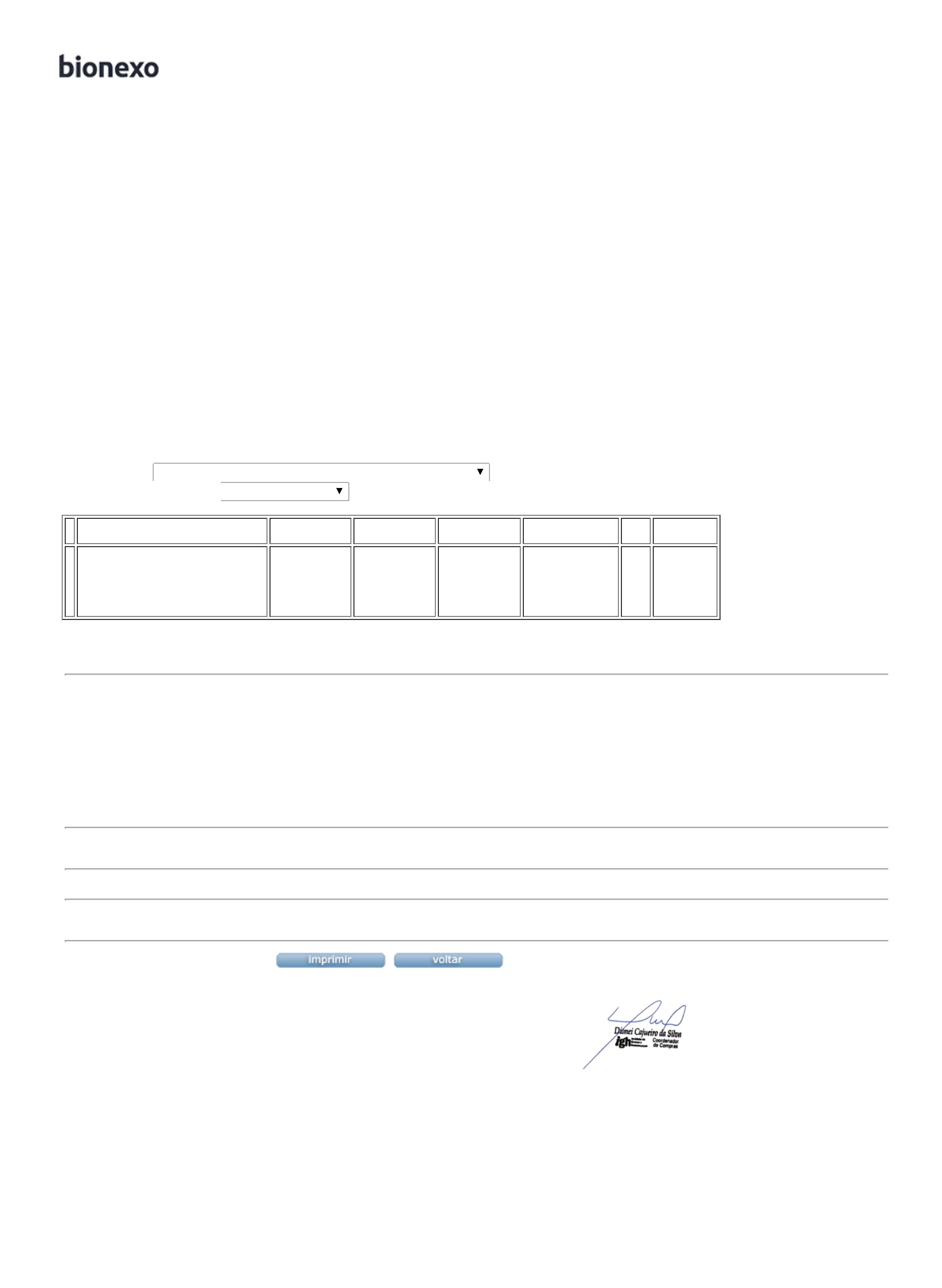 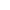 